Муниципальное автономное дошкольное образовательное учреждение«Детский сад комбинированного вида № 2 «Ромашка»города Губкина Белгородской области«Поезда»Развивающая дидактическая игра для детей 3-4 годаПрограмма: «Детство»: Примерная образовательная программа дошкольного образования под ред. Т.И. Бабаевой, А.Г. Гогоберидзе, О.В. Солнцевой.Образовательная область: «Познавательное развитие».Содержание образовательной деятельности:«Развитие интересов детей, любознательности и познавательной мотивации», «Формирование познавательных действий», «Развитие воображения и творческой активности».Возрастная группа:вторая младшая.Королева Людмила Петровна, воспитатель МАДОУ «Детский сад комбинированного вида № 2 «Ромашка»Программное содержание:Закреплять у детей представления о цветах и их оттенках, умение группировать предметы по цвету.Учить сравнивать предметы по цвету путем прикладывания их друг к другу.Формировать зрительно-моторную координацию на основе действий с предметами.Ознакомить с понятиями «такая», «не такая», «одинаковые», «разные», «большой – маленький».Научить шнуровать вагончики по цветам.Объяснить детям понятие, что такое «семья»?Материал и оборудование:1 игровое поле формата А2. На нем приклеено 4 поезда основных цветов (красный, желтый, синий, зеленый) и от них начерчены рельсы. Все это за ламинировано. К каждому поезду сделанывагончики такого же цвета. Вагоны крепятся к игровому полю липучками.Набор зверушек и птичек разных по величине, тоже сделаны на липучках, которые можно прикрепить к вагончику.4 шнурка основных цветов (зеленый, красный, желтый, синий) для шнурования вагончиков. картинки животных (кот, кошка, котенок и т. д.) собрать и прошнуровать, создать семью (мама, папа и детёныш).Ход (правела) игры.В игре могут принимать участие 3-4 ребенка.   Взрослый может предложитьдетям расставить вагончики так, чтобы:- каждый паровоз вез вагоны такого же цвета как он сам. Какой паровоз остался без вагонов? Сколько вагонов у каждого паровоза?- у каждого паровоза было одинаковое количество вагонов, но на первом (втором, третьем, четвертом) пути не должно быть желтых (синих, красных) вагонов;- прошнуруй вагончики по цветам паровозиков;- посади в красный вагончик маленького зайку и т.д.Какого цвета вагончик в котором сидит собачка?- в каком паровозике сидит мама кошка и малыш котенок;- посади во второй желтый вагончик маленького цыпленка.- собери семью и прошнуруй шнуровкой ее между собой.Вариативность использования игры.- проведение игры на изучения счета;- на величину (большой- маленький);- на изучение цветов (4 цвета);- шнурование предметов;-изучение птиц и животных.- прививаем понятие, что такое «семья».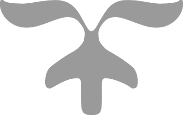 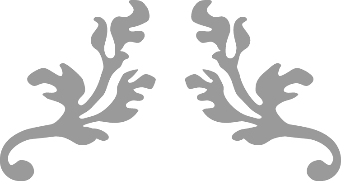 